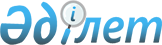 О внесении изменений в решение Жаксынского районного маслихата от 24 декабря 2021 года № 7ВС-19-1 "О бюджетах сел, сельских округов Жаксынского района на 2022-2024 годы"Решение Жаксынского районного маслихата Акмолинской области от 29 июня 2022 года № 7ВС-31-1
      Жаксынский районный маслихат РЕШИЛ:
      пункт 1 изложить в новой редакции:
      "1. Утвердить бюджет села Жаксы на 2022-2024 годы, согласно приложениям 1, 2 и 3 соответственно, в том числе на 2022 год в следующих объемах:
      1) доходы – 155854,2 тысяч тенге, в том числе:
      налоговые поступления – 15154 тысяч тенге;
      неналоговые поступления – 157 тысяч тенге;
      поступления от продажи основного капитала – 5028 тысяч тенге;
      поступления трансфертов – 135515,2 тысяч тенге;
      2) затраты – 195421 тысяч тенге;
      3) чистое бюджетное кредитование – 0 тысяч тенге;
      4) сальдо по операциям с финансовыми активами – 0 тысяч тенге;
      5) дефицит (профицит) бюджета – (-39566,8) тысяч тенге;
      6) финансирование дефицита (использование профицита) бюджета – 39566,8 тысяч тенге;
      пункт 2 изложить в новой редакции:
      2. Утвердить бюджет Жанакийминского сельского округа на 2022-2024 годы, согласно приложениям 4, 5 и 6 соответственно, в том числе на 2022 год в следующих объемах:
      1) доходы – 68027,4 тысяч тенге, в том числе:
      налоговые поступления – 10074 тысяч тенге;
      неналоговые поступления – 772 тысяч тенге;
      поступления от продажи основного капитала – 26 тысяч тенге;
      поступления трансфертов –57155,4 тысяч тенге;
      2) затраты – 105219,5 тысяч тенге;
      3) чистое бюджетное кредитование – 0 тысяч тенге;
      4) сальдо по операциям с финансовыми активами – 0 тысяч тенге;
      5) дефицит (профицит) бюджета – (-37192,1) тысяч тенге;
      6) финансирование дефицита (использование профицита) бюджета – 37192,1 тысяч тенге;
      пункт 3 изложить в новой редакции:
      3. Утвердить бюджет Запорожского сельского округа на 2022-2024 годы, согласно приложениям 7, 8 и 9 соответственно, в том числе на 2022 год в следующих объемах:
      1) доходы – 91753,9 тысяч тенге, в том числе:
      налоговые поступления – 11395 тысяч тенге;
      неналоговые поступления – 0 тысяч тенге;
      поступления от продажи основного капитала – 0 тысяч тенге;
      поступления трансфертов – 80358,9 тысяч тенге;
      2) затраты – 170054,6 тысяч тенге;
      3) чистое бюджетное кредитование – 0 тысяч тенге;
      4) сальдо по операциям с финансовыми активами – 0 тысяч тенге;
      5) дефицит (профицит) бюджета – (-78300,7) тысяч тенге;
      6) финансирование дефицита (использование профицита) бюджета – 78300,7тысяч тенге;
      пункт 4 изложить в новой редакции:
      4. Утвердить бюджет села Белагаш на 2022-2024 годы, согласно приложениям 10, 11 и 12 соответственно, в том числе на 2022 год в следующих объемах:
      1) доходы – 38859,8 тысяч тенге, в том числе:
      налоговые поступления – 6607 тысяч тенге;
      неналоговые поступления – 0 тысяч тенге;
      поступления от продажи основного капитала – 0 тысяч тенге;
      поступления трансфертов – 32252,8 тысяч тенге;
      2) затраты – 43306,4 тысяч тенге;
      3) чистое бюджетное кредитование – 0 тысяч тенге;
      4) сальдо по операциям с финансовыми активами – 0 тысяч тенге;
      5) дефицит (профицит) бюджета – (-4446,6) тысяч тенге;
      6) финансирование дефицита (использование профицита) бюджета – 4446,6 тысяч тенге;
      пункт 5 изложить в новой редакции:
      5. Утвердить бюджет села Киевское на 2022-2024 годы, согласно приложениям 13, 14 и 15 соответственно, в том числе на 2022 год в следующих объемах:
      1) доходы – 22362,6 тысяч тенге, в том числе:
      налоговые поступления – 6985 тысяч тенге;
      неналоговые поступления – 0 тысяч тенге;
      поступления от продажи основного капитала – 65 тысяч тенге;
      поступления трансфертов – 15312,6 тысяч тенге;
      2) затраты – 23364,9 тысяч тенге;
      3) чистое бюджетное кредитование – 0 тысяч тенге;
      4) сальдо по операциям с финансовыми активами – 0 тысяч тенге;
      5) дефицит (профицит) бюджета – (-1002,3) тысяч тенге;
      6) финансирование дефицита (использование профицита) бюджета – 1002,3 тысяч тенге;
      пункт 6 изложить в новой редакции:
      6. Утвердить бюджет села Новокиенка на 2022-2024 годы, согласно приложениям 16, 17 и 18 соответственно, в том числе на 2022 год в следующих объемах:
      1) доходы – 50971,3 тысяч тенге, в том числе:
      налоговые поступления – 8706 тысяч тенге;
      неналоговые поступления – 0 тысяч тенге;
      поступления от продажи основного капитала – 308,6 тысяч тенге;
      поступления трансфертов – 41956,7 тысяч тенге;
      2) затраты – 51600,5 тысяч тенге;
      3) чистое бюджетное кредитование – 0 тысяч тенге;
      4) сальдо по операциям с финансовыми активами – 0 тысяч тенге;
      5) дефицит (профицит) бюджета – (-629,2) тысяч тенге;
      6) финансирование дефицита (использование профицита) бюджета – 629,2 тысяч тенге;
      пункт 7 изложить в новой редакции:
      7. Утвердить бюджет села Подгорное на 2022-2024 годы, согласно приложениям 19, 20 и 21 соответственно, в том числе на 2022 год в следующих объемах:
      1) доходы – 53450,8 тысяч тенге, в том числе:
      налоговые поступления – 4825 тысяч тенге;
      неналоговые поступления – 0 тысяч тенге;
      поступления от продажи основного капитала – 50 тысяч тенге;
      поступления трансфертов –48575,8 тысяч тенге;
      2) затраты – 53614 тысяч тенге;
      3) чистое бюджетное кредитование – 0 тысяч тенге;
      4) сальдо по операциям с финансовыми активами – 0 тысяч тенге;
      5) дефицит (профицит) бюджета – (-163,2) тысяч тенге;
      6) финансирование дефицита (использование профицита) бюджета – 163,2 тысяч тенге;
      пункт 8 изложить в новой редакции:
      8. Утвердить бюджет села Терсакан на 2022-2024 годы, согласно приложениям 22, 23 и 24 соответственно, в том числе на 2022 год в следующих объемах:
      1) доходы – 22587,3 тысяч тенге, в том числе:
      налоговые поступления – 1627 тысяч тенге;
      неналоговые поступления – 0 тысяч тенге;
      поступления от продажи основного капитала – 0 тысяч тенге;
      поступления трансфертов – 20960,3 тысяч тенге;
      2) затраты – 22587,3 тысяч тенге;
      3) чистое бюджетное кредитование – 0 тысяч тенге;
      4) сальдо по операциям с финансовыми активами – 0 тысяч тенге;
      5) дефицит (профицит) бюджета – (-0) тысяч тенге;
      6) финансирование дефицита (использование профицита) бюджета – 0 тысяч тенге;
      пункт 9 изложить в новой редакции:
      9. Утвердить бюджет села Чапаевское на 2022-2024 годы, согласно приложениям 25, 26 и 27 соответственно, в том числе на 2022 год в следующих объемах:
      1) доходы – 18692,2 тысяч тенге, в том числе:
      налоговые поступления – 5679 тысяч тенге;
      неналоговые поступления – 0 тысяч тенге;
      поступления от продажи основного капитала – 0 тысяч тенге;
      поступления трансфертов – 13013,2 тысяч тенге;
      2) затраты – 18792,8 тысяч тенге;
      3) чистое бюджетное кредитование – 0 тысяч тенге;
      4) сальдо по операциям с финансовыми активами – 0 тысяч тенге;
      5) дефицит (профицит) бюджета – (-100,6) тысяч тенге;
      6) финансирование дефицита (использование профицита) бюджета – 100,6 тысяч тенге;
      пункт 10 изложить в новой редакции:
      10. Утвердить бюджет Беловодского сельского округа на 2022-2024 годы, согласно приложениям 28, 29 и 30 соответственно, в том числе на 2022 год в следующих объемах:
      1) доходы – 61306,5 тысяч тенге, в том числе:
      налоговые поступления – 5128 тысяч тенге;
      неналоговые поступления – 246 тысяч тенге;
      поступления от продажи основного капитала – 744 тысяч тенге;
      поступления трансфертов – 55188,5 тысяч тенге;
      2) затраты – 62164,1 тысяч тенге;
      3) чистое бюджетное кредитование – 0 тысяч тенге;
      4) сальдо по операциям с финансовыми активами – 0 тысяч тенге;
      5) дефицит (профицит) бюджета – (-857,6) тысяч тенге;
      6) финансирование дефицита (использование профицита) бюджета – 857,6 тысяч тенге;
      пункт 11 изложить в новой редакции:
      11. Утвердить бюджет Ишимского сельского округа на 2022-2024 годы, согласно приложениям 31, 32 и 33 соответственно, в том числе на 2022 год в следующих объемах:
      1) доходы – 75234,2 тысяч тенге, в том числе:
      налоговые поступления – 7117 тысяч тенге;
      неналоговые поступления – 0 тысяч тенге;
      поступления от продажи основного капитала – 0 тысяч тенге;
      поступления трансфертов – 68117,2 тысяч тенге;
      2) затраты – 75504,6 тысяч тенге;
      3) чистое бюджетное кредитование – 0 тысяч тенге;
      4) сальдо по операциям с финансовыми активами – 0 тысяч тенге;
      5) дефицит (профицит) бюджета – (-270,4) тысяч тенге;
      6) финансирование дефицита (использование профицита) бюджета – 270,4 тысяч тенге;
      пункт 12 изложить в новой редакции:
      12. Утвердить бюджет Калининского сельского округа на 2022-2024 годы, согласно приложениям 34, 35 и 36 соответственно, в том числе на 2022 год в следующих объемах:
      1) доходы – 23873,5 тысяч тенге, в том числе:
      налоговые поступления – 4397 тысяч тенге;
      неналоговые поступления – 0 тысяч тенге;
      поступления от продажи основного капитала – 1500 тысяч тенге;
      поступления трансфертов – 17976,5 тысяч тенге;
      2) затраты – 24315,8 тысяч тенге;
      3) чистое бюджетное кредитование – 0 тысяч тенге;
      4) сальдо по операциям с финансовыми активами – 0 тысяч тенге;
      5) дефицит (профицит) бюджета – (-442,3) тысяч тенге;
      6) финансирование дефицита (использование профицита) бюджета – 442,3 тысяч тенге;
      пункт 13 изложить в новой редакции:
      13. Утвердить бюджет Кызылсайского сельского округа на 2022-2024 годы, согласно приложениям 37, 38 и 39 соответственно, в том числе на 2022 год в следующих объемах:
      1) доходы – 43854,8 тысяч тенге, в том числе:
      налоговые поступления – 12035 тысяч тенге;
      неналоговые поступления – 0 тысяч тенге;
      поступления от продажи основного капитала – 0 тысяч тенге;
      поступления трансфертов – 31819,8 тысяч тенге;
      2) затраты – 44211,4 тысяч тенге;
      3) чистое бюджетное кредитование – 0 тысяч тенге;
      4) сальдо по операциям с финансовыми активами – 0 тысяч тенге;
      5) дефицит (профицит) бюджета – (-356,6) тысяч тенге;
      6) финансирование дефицита (использование профицита) бюджета – 356,6 тысяч тенге;
      пункт 14 изложить в новой редакции:
      14. Утвердить бюджет Тарасовского сельского округа на 2022-2024 годы, согласно приложениям 40, 41 и 42 соответственно, в том числе на 2022 год в следующих объемах:
      1) доходы –51305,4 тысяч тенге, в том числе:
      налоговые поступления – 4792 тысяч тенге;
      неналоговые поступления – 0 тысяч тенге;
      поступления от продажи основного капитала – 1980,4 тысяч тенге;
      поступления трансфертов – 44533 тысяч тенге;
      2) затраты – 51592,5 тысяч тенге;
      3) чистое бюджетное кредитование – 0 тысяч тенге;
      4) сальдо по операциям с финансовыми активами – 0 тысяч тенге;
      5) дефицит (профицит) бюджета – (-287,1) тысяч тенге;
      6) финансирование дефицита (использование профицита) бюджета – 287,1 тысяч тенге;
      приложения 1, 4, 7, 10, 13, 16, 19, 22, 25, 28, 31, 34, 37, 40, 44, 45 к указанному решению изложить в новой редакции согласно приложениям 1, 2, 3, 4, 5, 6, 7, 8, 9, 10, 11, 12, 13, 14, 15, 16 к настоящему решению.
      16. Настоящее решение вводится в действие с 1 января 2022 года. Бюджет села Жаксы на 2022 год Бюджет Жанакийминского сельского округа на 2022 год Бюджет Запорожского сельского округа на 2022 год Бюджет села Белагаш на 2022 год Бюджет села Киевское на 2022 год Бюджет села Новокиенка на 2022 год Бюджет села Подгорное на 2022 год Бюджет села Терсакан на 2022 год Бюджет села Чапаевское на 2022 год Бюджет Беловодского сельского округа на 2022 год Бюджет Ишимского сельского округа на 2022 год Бюджет Калининского сельского округа на 2022 год Бюджет Кызылсайского сельского округа на 2022 год Бюджет Тарасовского сельского округа на 2022 год Целевые текущие трансферты из республиканского бюджета на 2022 год Целевые текущие трансферты из районного бюджета на 2022 год
					© 2012. РГП на ПХВ «Институт законодательства и правовой информации Республики Казахстан» Министерства юстиции Республики Казахстан
				
      Секретарь Жаксынскогорайонного маслихата

Д.Пшембаева
Приложение 1 к решению
Жаксынского районного
маслихата от 29 июня
2022 года № 7ВС-31-1Приложение 1 к решению
Жаксынского районного
маслихата от 24 декабря
2021 года № 7ВС-19-1
Категория
Категория
Категория
Категория
Сумма тысяч тенге
Класс
Класс
Класс
Сумма тысяч тенге
Подкласс
Подкласс
Сумма тысяч тенге
Наименование
Сумма тысяч тенге
1
2
3
4
5
I. ДОХОДЫ
155854,2
1
Налоговые поступления
15154
01
Подоходный налог
723
2
Индивидуальный подоходный налог
723
04
Налоги на собственность
11611
1
Налоги на имущество
478
3
Земельный налог
399
4
Налог на транспортные средства
10734
05
Внутренние налоги на товары, работы и услуги
2820
3
Поступления за использование природных и других ресурсов
2820
2
Неналоговые поступления
157
3
Поступления от продажи основного капитала
5028
03
Продажа земли и нематериальных активов
5028
1
Продажа земли
5028
4
Поступления трансфертов
135515,2
02
Трансферты из вышестоящих органов государственного управления
135515,2
3
Трансферты из районного (города областного значения) бюджета
135515,2
Функциональная группа
Функциональная группа
Функциональная группа
Функциональная группа
Сумма тысяч тенге
Администратор бюджетных программ
Администратор бюджетных программ
Администратор бюджетных программ
Сумма тысяч тенге
Программа
Программа
Сумма тысяч тенге
Наименование
Сумма тысяч тенге
1
2
3
4
5
II. ЗАТРАТЫ
195421
01
Государственные услуги общего характера
43119,7
124
Аппарат акима города районного значения, села, поселка, сельского округа
43119,7
001
Услуги по обеспечению деятельности акима города районного значения, села, поселка, сельского округа
43119,7
07
Жилищно-коммунальное хозяйство
77960,5
124
Аппарат акима города районного значения, села, поселка, сельского округа
77960,5
008
Освещение улиц в населенных пунктах
35019,9
009
Обеспечение санитарии населенных пунктов
3552,2
011
Благоустройство и озеленение населенных пунктов
39388,4
12
Транспорт и коммуникации
36859,5
124
Аппарат акима города районного значения, села, поселка, сельского округа
36859,5
013
Обеспечение функционирования автомобильных дорог в городах районного значения, селах, поселках, сельских округах
36859,5
13
Прочие
0
124
Аппарат акима города районного значения, села, поселка, сельского округа
0
057
Реализация мероприятий по социальной и инженерной инфраструктуре в сельских населенных пунктах в рамках проекта "Ауыл-Ел бесігі"
0
15
Трансферты
37481,3
124
Аппарат акима города районного значения, села, поселка, сельского округа
37481,3
044
Возврат сумм неиспользованных (недоиспользованных) целевых трансфертов, выделенных из республиканского бюджета за счет целевого трансферта из Национального фонда Республики Казахстан
37481,3
III. ЧИСТОЕ БЮДЖЕТНОЕ КРЕДИТОВАНИЕ
0
IV. САЛЬДО ПО ОПЕРАЦИЯМ С ФИНАНСОВЫМИ АКТИВАМИ
0
V. ДЕФИЦИТ (ПРОФИЦИТ) БЮДЖЕТА
-39566,8
VI. ФИНАНСИРОВАНИЕ ДЕФИЦИТА (ИСПОЛЬЗОВАНИЕ ПРОФИЦИТА) БЮДЖЕТА
39566,8Приложение 2 к решению
Жаксынского районного
маслихата от 29 июня
2022 года № 7ВС-31-1Приложение 4 к решению
Жаксынского районного
маслихата от 24 декабря
2021 года № 7ВС-19-1
Категория
Категория
Категория
Категория
Сумма тысяч тенге
Класс
Класс
Класс
Сумма тысяч тенге
Подкласс
Подкласс
Сумма тысяч тенге
Наименование
Сумма тысяч тенге
1
2
3
4
5
I. ДОХОДЫ
68027,4
1
Налоговые поступления
10074
01
Подоходный налог
0
2
Индивидуальный подоходный налог
0
04
Налоги на собственность
8287
1
Налоги на имущество
427
3
Земельный налог
150
4
Налог на транспортные средства
7710
05
Внутренние налоги на товары, работы и услуги
1787
3
Поступления за использование природных и других ресурсов
1787
2
Неналоговые поступления 
772
01
Доходы от государственной собственности 
772
5
Доходы от аренды имущества, находящегося в государственной собственности
772
3
Поступления от продажи основного капитала
26
03
Продажа земли и нематериальных активов
26
1
Продажа земли
26
4
Поступления трансфертов
57155,4
02
Трансферты из вышестоящих органов государственного управления 
57155,4
3
Трансферты из районного (города областного значения) бюджета
57155,4
Функциональная группа
Функциональная группа
Функциональная группа
Функциональная группа
Сумма тысяч тенге
Администратор бюджетных программ
Администратор бюджетных программ
Администратор бюджетных программ
Сумма тысяч тенге
Программа
Программа
Сумма тысяч тенге
Наименование
Сумма тысяч тенге
1
2
3
4
5
II. ЗАТРАТЫ
105219,5
01
Государственные услуги общего характера
39948,7
124
Аппарат акима города районного значения, села, поселка, сельского округа
39948,7
001
Услуги по обеспечению деятельности акима города районного значения, села, поселка, сельского округа
39948,7
07
Жилищно-коммунальное хозяйство
7216.2
124
Аппарат акима города районного значения, села, поселка, сельского округа
7216.2
008
Освещение улиц в населенных пунктах
2000
009
Обеспечение санитарии населенных пунктов
701
011
Благоустройство и озеленение населенных пунктов
3994
014
Организация водоснабжения населенных пунктов
521,2
12
Транспорт и коммуникации
20862.5
124
Аппарат акима города районного значения, села, поселка, сельского округа
20862.5
013
Обеспечение функционирования автомобильных дорог в городах районного значения, селах, поселках, сельских округах
20862.5
15
Трансферты
37192,1
124
Аппарат акима города районного значения, села, поселка, сельского округа
37192,1
044
Возврат сумм неиспользованных (недоиспользованных) целевых трансфертов, выделенных из республиканского бюджета за счет целевого трансферта из Национального фонда Республики Казахстан
15225,9
048
Возврат неиспользованных (недоиспользованных) целевых трансфертов
21966,2
III. ЧИСТОЕ БЮДЖЕТНОЕ КРЕДИТОВАНИЕ
0
IV. САЛЬДО ПО ОПЕРАЦИЯМ С ФИНАНСОВЫМИ АКТИВАМИ
0
V. ДЕФИЦИТ (ПРОФИЦИТ) БЮДЖЕТА
-37192,1
VI. ФИНАНСИРОВАНИЕ ДЕФИЦИТА (ИСПОЛЬЗОВАНИЕ ПРОФИЦИТА) БЮДЖЕТА
37192,1Приложение 3 к решению
Жаксынского районного
маслихата от 29 июня
2022 года № 7ВС-31-1Приложение 7 к решению
Жаксынского районного
маслихата от 24 декабря
2021 года № 7ВС-19-1
Категория
Категория
Категория
Категория
Сумма тысяч тенге
Класс
Класс
Класс
Сумма тысяч тенге
Подкласс
Подкласс
Сумма тысяч тенге
Наименование
Сумма тысяч тенге
1
2
3
4
5
I. ДОХОДЫ
91753,9
1
Налоговые поступления
11395
01
Подоходный налог
0
2
Индивидуальный подоходный налог
0
04
Налоги на собственность
6425
1
Налоги на имущество
329
3
Земельный налог
44
4
Налог на транспортные средства
6052
05
Внутренние налоги на товары, работы и услуги
4970
3
Поступления за использование природных и других ресурсов
4838
4
Сборы за ведение предпринимательской и профессиональной деятельности
132
2
Неналоговые поступления 
0
3
Поступления от продажи основного капитала
0
03
Продажа земли и нематериальных активов
0
1
Продажа земли
0
4
Поступления трансфертов
80358,9
02
Трансферты из вышестоящих органов государственного управления 
80358,9
3
Трансферты из районного (города областного значения) бюджета
80358,9
Функциональная группа
Функциональная группа
Функциональная группа
Функциональная группа
Сумма тысяч тенге
Администратор бюджетных программ
Администратор бюджетных программ
Администратор бюджетных программ
Сумма тысяч тенге
Программа
Программа
Сумма тысяч тенге
Наименование
Сумма тысяч тенге
1
2
3
4
5
II. ЗАТРАТЫ
170054,6
01
Государственные услуги общего характера
26907,4
124
Аппарат акима города районного значения, села, поселка, сельского округа
26907,4
001
Услуги по обеспечению деятельности акима города районного значения, села, поселка, сельского округа
26907,4
022
Капитальные расходы государственного органа
749
07
Жилищно-коммунальное хозяйство
5808
124
Аппарат акима города районного значения, села, поселка, сельского округа
5808
009
Обеспечение санитарии населенных пунктов
1682
011
Благоустройство и озеленение населенных пунктов
4126
12
Транспорт и коммуникации
59314
124
Аппарат акима города районного значения, села, поселка, сельского округа
59314
013
Обеспечение функционирования автомобильных дорог в городах районного значения, селах, поселках, сельских округах
59314
13
Прочие
0
124
Аппарат акима города районного значения, села, поселка, сельского округа
0
057
Реализация мероприятий по социальной и инженерной инфраструктуре в сельских населенных пунктах в рамках проекта "Ауыл-Ел бесігі"
0
15
Трансферты
77276,2
124
Аппарат акима города районного значения, села, поселка, сельского округа
77276,2
044
Возврат сумм неиспользованных (недоиспользованных) целевых трансфертов, выделенных из республиканского бюджета за счет целевого трансферта из Национального фонда Республики Казахстан
77276,2
III. ЧИСТОЕ БЮДЖЕТНОЕ КРЕДИТОВАНИЕ
0
IV. САЛЬДО ПО ОПЕРАЦИЯМ С ФИНАНСОВЫМИ АКТИВАМИ
0
V. ДЕФИЦИТ (ПРОФИЦИТ) БЮДЖЕТА
-78300,7
VI. ФИНАНСИРОВАНИЕ ДЕФИЦИТА (ИСПОЛЬЗОВАНИЕ ПРОФИЦИТА) БЮДЖЕТА
78300,7Приложение 4 к решению
Жаксынского районного
маслихата от 29 июня
2022 года № 7ВС-31-1Приложение 10 к решению
Жаксынского районного
маслихата от 24 декабря
2021 года № 7ВС-19-1
Категория
Категория
Категория
Категория
Сумма тысяч тенге
Класс
Класс
Класс
Сумма тысяч тенге
Подкласс
Подкласс
Сумма тысяч тенге
Наименование
Сумма тысяч тенге
1
2
3
4
5
I. ДОХОДЫ
38859,8
1
Налоговые поступления
6607
01
Подоходный налог
0
2
Индивидуальный подоходный налог
0
04
Налоги на собственность
1495
1
Налоги на имущество
65
3
Земельный налог
0
4
Налог на транспортные средства
1430
05
Внутренние налоги на товары, работы и услуги
5112
3
Поступления за использование природных и других ресурсов
5112
2
Неналоговые поступления 
0
3
Поступления от продажи основного капитала
0
03
Продажа земли и нематериальных активов
0
1
Продажа земли
0
4
Поступления трансфертов
32252,8
02
Трансферты из вышестоящих органов государственного управления
32252,8
3
Трансферты из районного (города областного значения) бюджета
32252,8
Функциональная группа
Функциональная группа
Функциональная группа
Функциональная группа
Сумма тысяч тенге
Администратор бюджетных программ
Администратор бюджетных программ
Администратор бюджетных программ
Сумма тысяч тенге
Программа
Программа
Сумма тысяч тенге
Наименование
Сумма тысяч тенге
1
2
3
4
5
II. ЗАТРАТЫ
43306,4
01
Государственные услуги общего характера
27282,8
124
Аппарат акима города районного значения, села, поселка, сельского округа
27282,8
001
Услуги по обеспечению деятельности акима города районного значения, села, поселка, сельского округа
27282,8
07
Жилищно-коммунальное хозяйство
1922,1
124
Аппарат акима города районного значения, села, поселка, сельского округа
1922,1
008
Освещение улиц в населенных пунктах
922,1
011
Благоустройство и озеленение населенных пунктов
1000
12
Транспорт и коммуникации
10082
124
Аппарат акима города районного значения, села, поселка, сельского округа
10082
013
Обеспечение функционирования автомобильных дорог в городах районного значения, селах, поселках, сельских округах
10082
15
Трансферты
4019,5
124
Аппарат акима города районного значения, села, поселка, сельского округа
4019,5
044
Возврат сумм неиспользованных (недоиспользованных) целевых трансфертов, выделенных из республиканского бюджета за счет целевого трансферта из Национального фонда Республики Казахстан
4019,5
III. ЧИСТОЕ БЮДЖЕТНОЕ КРЕДИТОВАНИЕ
0
IV. САЛЬДО ПО ОПЕРАЦИЯМ С ФИНАНСОВЫМИ АКТИВАМИ
0
V. ДЕФИЦИТ (ПРОФИЦИТ) БЮДЖЕТА
-4446,6
VI. ФИНАНСИРОВАНИЕ ДЕФИЦИТА (ИСПОЛЬЗОВАНИЕ ПРОФИЦИТА) БЮДЖЕТА
4446,6Приложение 5 к решению
Жаксынского районного
маслихата от 29 июня
2022 года № 7ВС-31-1Приложение 13 к решению
Жаксынского районного
маслихата от 24 декабря
2021 года № 7ВС-19-1
Категория
Категория
Категория
Категория
Сумма тысяч тенге
Класс
Класс
Класс
Сумма тысяч тенге
Подкласс
Подкласс
Сумма тысяч тенге
Наименование
Сумма тысяч тенге
1
2
3
4
5
I. ДОХОДЫ
22362,6
1
Налоговые поступления
6985
01
Подоходный налог
0
2
Индивидуальный подоходный налог
0
04
Налоги на собственность
2018
1
Налоги на имущество
57
3
Земельный налог
86
4
Налог на транспортные средства
1875
05
Внутренние налоги на товары, работы и услуги
4967
3
Поступления за использование природных и других ресурсов
4967
2
Неналоговые поступления 
0
3
Поступления от продажи основного капитала
65
03
Продажа земли и нематериальных активов
65
1
Продажа земли
65
4
Поступления трансфертов
15312,6
02
Трансферты из вышестоящих органов государственного управления
15312,6
3
Трансферты из районного (города областного значения) бюджета
15312,6
Функциональная группа
Функциональная группа
Функциональная группа
Функциональная группа
Сумма тысяч тенге
Администратор бюджетных программ
Администратор бюджетных программ
Администратор бюджетных программ
Сумма тысяч тенге
Программа
Программа
Сумма тысяч тенге
Наименование
Сумма тысяч тенге
1
2
3
4
5
II. ЗАТРАТЫ
23364,9
01
Государственные услуги общего характера
20344,6
124
Аппарат акима города районного значения, села, поселка, сельского округа
20344,6
001
Услуги по обеспечению деятельности акима города районного значения, села, поселка, сельского округа
20344,6
07
Жилищно-коммунальное хозяйство
3020,3
124
Аппарат акима города районного значения, села, поселка, сельского округа
3020,3
008
Освещение улиц в населенных пунктах
952,3
009
Обеспечение санитарии населенных пунктов
110
011
Благоустройство и озеленение населенных пунктов
1958
12
Транспорт и коммуникации
0
124
Аппарат акима города районного значения, села, поселка, сельского округа
0
013
Обеспечение функционирования автомобильных дорог в городах районного значения, селах, поселках, сельских округах
0
III. ЧИСТОЕ БЮДЖЕТНОЕ КРЕДИТОВАНИЕ
0
IV. САЛЬДО ПО ОПЕРАЦИЯМ С ФИНАНСОВЫМИ АКТИВАМИ
0
V. ДЕФИЦИТ (ПРОФИЦИТ) БЮДЖЕТА
-1002,3
VI. ФИНАНСИРОВАНИЕ ДЕФИЦИТА (ИСПОЛЬЗОВАНИЕ ПРОФИЦИТА) БЮДЖЕТА
1002,3Приложение 6 к решению
Жаксынского районного
маслихата от 29 июня
2022 года № 7ВС-31-1Приложение 16 к решению
Жаксынского районного
маслихата от 24 декабря
2021 года № 7ВС-19-1
Категория
Категория
Категория
Категория
Сумма тысяч тенге
Класс
Класс
Класс
Сумма тысяч тенге
Подкласс
Подкласс
Сумма тысяч тенге
Наименование
Сумма тысяч тенге
1
2
3
4
5
I. ДОХОДЫ
50971,3
1
Налоговые поступления
8706
01
Подоходный налог
0
2
Индивидуальный подоходный налог
0
04
Налоги на собственность
1599
1
Налоги на имущество
166
3
Земельный налог
86
4
Налог на транспортные средства
1347
05
Внутренние налоги на товары, работы и услуги
7107
3
Поступления за использование природных и других ресурсов
7107
2
Неналоговые поступления 
0
3
Поступления от продажи основного капитала
308,6
03
Продажа земли и нематериальных активов
308,6
1
Продажа земли
308,6
4
Поступления трансфертов
41956,7
02
Трансферты из вышестоящих органов государственного управления
41956,7
3
Трансферты из районного (города областного значения) бюджета
41956,7
Функциональная группа
Функциональная группа
Функциональная группа
Функциональная группа
Сумма тысяч тенге
Администратор бюджетных программ
Администратор бюджетных программ
Администратор бюджетных программ
Сумма тысяч тенге
Программа
Программа
Сумма тысяч тенге
Наименование
Сумма тысяч тенге
1
2
3
4
5
II. ЗАТРАТЫ
51600,5
01
Государственные услуги общего характера
22616
124
Аппарат акима города районного значения, села, поселка, сельского округа
22616
001
Услуги по обеспечению деятельности акима города районного значения, села, поселка, сельского округа
22616
07
Жилищно-коммунальное хозяйство
3820,7
124
Аппарат акима города районного значения, села, поселка, сельского округа
3820,7
008
Освещение улиц в населенных пунктах
856
009
Обеспечение санитарии населенных пунктов
60
011
Благоустройство и озеленение населенных пунктов
1312,2
014
Организация водоснабжения населенных пунктов
1592,5
12
Транспорт и коммуникации
25163,8
124
Аппарат акима города районного значения, села, поселка, сельского округа
25163,8
013
Обеспечение функционирования автомобильных дорог в городах районного значения, селах, поселках, сельских округах
25163,8
III. ЧИСТОЕ БЮДЖЕТНОЕ КРЕДИТОВАНИЕ
0
IV. САЛЬДО ПО ОПЕРАЦИЯМ С ФИНАНСОВЫМИ АКТИВАМИ
0
V. ДЕФИЦИТ (ПРОФИЦИТ) БЮДЖЕТА
-629,2
VI. ФИНАНСИРОВАНИЕ ДЕФИЦИТА (ИСПОЛЬЗОВАНИЕ ПРОФИЦИТА) БЮДЖЕТА
629,2Приложение 7 к решению
Жаксынского районного
маслихата от 29 июня
2022 года № 7ВС-31-1Приложение 19 к решению
Жаксынского районного
маслихата от 24 декабря
2021 года № 7ВС-19-1
Категория
Категория
Категория
Категория
Сумма тысяч тенге
Класс
Класс
Класс
Сумма тысяч тенге
Подкласс
Подкласс
Сумма тысяч тенге
Наименование
Сумма тысяч тенге
1
2
3
4
5
I. ДОХОДЫ
53450,8
1
Налоговые поступления
4825
01
Подоходный налог
0
2
Индивидуальный подоходный налог
0
04
Налоги на собственность
1026
1
Налоги на имущество
69
3
Земельный налог
0
4
Налог на транспортные средства
957
05
Внутренние налоги на товары, работы и услуги
3799
3
Поступления за использование природных и других ресурсов
3799
2
Неналоговые поступления 
0
3
Поступления от продажи основного капитала
50
03
Продажа земли и нематериальных активов
50
1
Продажа земли
50
4
Поступления трансфертов
48575,8
02
Трансферты из вышестоящих органов государственного управления
48575,8
3
Трансферты из районного (города областного значения) бюджета
48575,8
Функциональная группа
Функциональная группа
Функциональная группа
Функциональная группа
Сумма тысяч тенге
Администратор бюджетных программ
Администратор бюджетных программ
Администратор бюджетных программ
Сумма тысяч тенге
Программа
Программа
Сумма тысяч тенге
Наименование
Сумма тысяч тенге
1
2
3
4
5
II. ЗАТРАТЫ
53614
01
Государственные услуги общего характера
17952,8
124
Аппарат акима города районного значения, села, поселка, сельского округа
17952,8
001
Услуги по обеспечению деятельности акима города районного значения, села, поселка, сельского округа
17952,8
07
Жилищно-коммунальное хозяйство
2087,2
124
Аппарат акима города районного значения, села, поселка, сельского округа
2087,2
008
Освещение улиц в населенных пунктах
1124
009
Обеспечение санитарии населенных пунктов
0
011
Благоустройство и озеленение населенных пунктов
963,2
12
Транспорт и коммуникации
33574
124
Аппарат акима города районного значения, села, поселка, сельского округа
33574
013
Обеспечение функционирования автомобильных дорог в городах районного значения, селах, поселках, сельских округах
33574
III. ЧИСТОЕ БЮДЖЕТНОЕ КРЕДИТОВАНИЕ
0
IV. САЛЬДО ПО ОПЕРАЦИЯМ С ФИНАНСОВЫМИ АКТИВАМИ
0
V. ДЕФИЦИТ (ПРОФИЦИТ) БЮДЖЕТА
-163,2
VI. ФИНАНСИРОВАНИЕ ДЕФИЦИТА (ИСПОЛЬЗОВАНИЕ ПРОФИЦИТА) БЮДЖЕТА
163,2Приложение 8 к решению
Жаксынского районного
маслихата от 29 июня
2022 года № 7ВС-31-1Приложение 22 к решению
Жаксынского районного
маслихата от 24 декабря
2021 года № 7ВС-19-1
Категория
Категория
Категория
Категория
Сумма тысяч тенге
Класс
Класс
Класс
Сумма тысяч тенге
Подкласс
Подкласс
Сумма тысяч тенге
Наименование
Сумма тысяч тенге
1
2
3
4
5
I. ДОХОДЫ
22587,3
1
Налоговые поступления
1627
01
Подоходный налог
0
2
Индивидуальный подоходный налог
0
04
Налоги на собственность
662
1
Налоги на имущество
27
3
Земельный налог
71
4
Налог на транспортные средства
564
05
Внутренние налоги на товары, работы и услуги
965
3
Поступления за использование природных и других ресурсов
965
2
Неналоговые поступления 
0
3
Поступления от продажи основного капитала
0
03
Продажа земли и нематериальных активов
0
1
Продажа земли
0
4
Поступления трансфертов
20960,3
02
Трансферты из вышестоящих органов государственного управления
20960,3
3
Трансферты из районного (города областного значения) бюджета
20960,3
Функциональная группа
Функциональная группа
Функциональная группа
Функциональная группа
Сумма тысяч тенге
Администратор бюджетных программ
Администратор бюджетных программ
Администратор бюджетных программ
Сумма тысяч тенге
Программа
Программа
Сумма тысяч тенге
Наименование
Сумма тысяч тенге
1
2
3
4
5
II. ЗАТРАТЫ
22587,3
01
Государственные услуги общего характера
20851
124
Аппарат акима города районного значения, села, поселка, сельского округа
20851
001
Услуги по обеспечению деятельности акима города районного значения, села, поселка, сельского округа
20851
07
Жилищно-коммунальное хозяйство
1736,3
124
Аппарат акима города районного значения, села, поселка, сельского округа
1736,3
008
Освещение улиц в населенных пунктах
360
009
Обеспечение санитарии населенных пунктов
1376,3
011
Благоустройство и озеленение населенных пунктов
0
12
Транспорт и коммуникации
0
124
Аппарат акима города районного значения, села, поселка, сельского округа
0
013
Обеспечение функционирования автомобильных дорог в городах районного значения, селах, поселках, сельских округах
0
III. ЧИСТОЕ БЮДЖЕТНОЕ КРЕДИТОВАНИЕ
0
IV. САЛЬДО ПО ОПЕРАЦИЯМ С ФИНАНСОВЫМИ АКТИВАМИ
0
V. ДЕФИЦИТ (ПРОФИЦИТ) БЮДЖЕТА
-0
VI. ФИНАНСИРОВАНИЕ ДЕФИЦИТА (ИСПОЛЬЗОВАНИЕ ПРОФИЦИТА) БЮДЖЕТА
0Приложение 9 к решению
Жаксынского районного
маслихата от 29 июня
2022 года № 7ВС-31-1Приложение 25 к решению
Жаксынского районного
маслихата от 24 декабря
2021 года № 7ВС-19-1
Категория
Категория
Категория
Категория
Сумма тысяч тенге
Класс
Класс
Класс
Сумма тысяч тенге
Подкласс
Подкласс
Сумма тысяч тенге
Наименование
Сумма тысяч тенге
1
2
3
4
5
I. ДОХОДЫ
18692,2
1
Налоговые поступления
5679
01
Подоходный налог
0
2
Индивидуальный подоходный налог
0
04
Налоги на собственность
615
1
Налоги на имущество
18
3
Земельный налог
15
4
Налог на транспортные средства
582
05
Внутренние налоги на товары, работы и услуги
5064
3
Поступления за использование природных и других ресурсов
5064
2
Неналоговые поступления 
0
3
Поступления от продажи основного капитала
0
03
Продажа земли и нематериальных активов
0
1
Продажа земли
0
4
Поступления трансфертов
13013,2
02
Трансферты из вышестоящих органов государственного управления
13013,2
3
Трансферты из районного (города областного значения) бюджета
13013,2
Функциональная группа
Функциональная группа
Функциональная группа
Функциональная группа
Сумма тысяч тенге
Администратор бюджетных программ
Администратор бюджетных программ
Администратор бюджетных программ
Сумма тысяч тенге
Программа
Программа
Сумма тысяч тенге
Наименование
Сумма тысяч тенге
1
2
3
4
5
II. ЗАТРАТЫ
18792,8
01
Государственные услуги общего характера
17597,5
124
Аппарат акима города районного значения, села, поселка, сельского округа
17597,5
001
Услуги по обеспечению деятельности акима города районного значения, села, поселка, сельского округа
17597,5
07
Жилищно-коммунальное хозяйство
1195,3
124
Аппарат акима города районного значения, села, поселка, сельского округа
1195,3
008
Освещение улиц в населенных пунктах
479,7
009
Обеспечение санитарии населенных пунктов
0
011
Благоустройство и озеленение населенных пунктов
715,6
12
Транспорт и коммуникации
0
124
Аппарат акима города районного значения, села, поселка, сельского округа
0
013
Обеспечение функционирования автомобильных дорог в городах районного значения, селах, поселках, сельских округах
0
III. ЧИСТОЕ БЮДЖЕТНОЕ КРЕДИТОВАНИЕ
0
IV. САЛЬДО ПО ОПЕРАЦИЯМ С ФИНАНСОВЫМИ АКТИВАМИ
0
V. ДЕФИЦИТ (ПРОФИЦИТ) БЮДЖЕТА
-100,6
VI. ФИНАНСИРОВАНИЕ ДЕФИЦИТА (ИСПОЛЬЗОВАНИЕ ПРОФИЦИТА) БЮДЖЕТА
100,6Приложение 10 к решению
Жаксынского районного
маслихата от 29 июня
2022 года № 7ВС-31-1Приложение 28 к решению
Жаксынского районного
маслихата от 24 декабря
2021 года № 7ВС-19-1
Категория
Категория
Категория
Категория
Сумма тысяч тенге
Класс
Класс
Класс
Сумма тысяч тенге
Подкласс
Подкласс
Сумма тысяч тенге
Наименование
Сумма тысяч тенге
1
2
3
4
5
I. ДОХОДЫ
61306,5
1
Налоговые поступления
5128
01
Подоходный налог
0
2
Индивидуальный подоходный налог
0
04
Налоги на собственность
3206
1
Налоги на имущество
302
3
Земельный налог
17
4
Налог на транспортные средства
1980
5
Единый земельный налог
907
05
Внутренние налоги на товары, работы и услуги
1922
3
Поступления за использование природных и других ресурсов
1922
2
Неналоговые поступления 
246
01
Доходы от государственной собственности 
246
5
Доходы от аренды имущества, находящегося в государственной собственности
246
3
Поступления от продажи основного капитала
744
03
Продажа земли и нематериальных активов
744
1
Продажа земли
744
4
Поступления трансфертов
55188,5
02
Трансферты из вышестоящих органов государственного управления 
55188,5
3
Трансферты из районного (города областного значения) бюджета
55188,5
Функциональная группа
Функциональная группа
Функциональная группа
Функциональная группа
Сумма тысяч тенге
Администратор бюджетных программ
Администратор бюджетных программ
Администратор бюджетных программ
Сумма тысяч тенге
Программа
Программа
Сумма тысяч тенге
Наименование
Сумма тысяч тенге
1
2
3
4
5
II. ЗАТРАТЫ
62164,1
01
Государственные услуги общего характера
24045
124
Аппарат акима города районного значения, села, поселка, сельского округа
24045
001
Услуги по обеспечению деятельности акима города районного значения, села, поселка, сельского округа
24045
07
Жилищно-коммунальное хозяйство
9862,1
124
Аппарат акима города районного значения, села, поселка, сельского округа
9862,1
008
Освещение улиц в населенных пунктах
371,6
009
Обеспечение санитарии населенных пунктов
967
011
Благоустройство и озеленение населенных пунктов
8523,5
13
Прочие
28257
124
Аппарат акима города районного значения, села, поселка, сельского округа
28257
057
Реализация мероприятий по социальной и инженерной инфраструктуре в сельских населенных пунктах в рамках проекта "Ауыл-Ел бесігі"
28257
III. ЧИСТОЕ БЮДЖЕТНОЕ КРЕДИТОВАНИЕ
0
IV. САЛЬДО ПО ОПЕРАЦИЯМ С ФИНАНСОВЫМИ АКТИВАМИ
0
V. ДЕФИЦИТ (ПРОФИЦИТ) БЮДЖЕТА
-857,6
VI. ФИНАНСИРОВАНИЕ ДЕФИЦИТА (ИСПОЛЬЗОВАНИЕ ПРОФИЦИТА) БЮДЖЕТА
857,6Приложение 11 к решению
Жаксынского районного
маслихата от 29 июня
2022 года № 7ВС-31-1Приложение 31 к решению
Жаксынского районного
маслихата от 24 декабря
2021 года № 7ВС-19-1
Категория
Категория
Категория
Категория
Сумма тысяч тенге
Класс
Класс
Класс
Сумма тысяч тенге
Подкласс
Подкласс
Сумма тысяч тенге
Наименование
Сумма тысяч тенге
1
2
3
4
5
I. ДОХОДЫ
75234,2
1
Налоговые поступления
7117
01
Подоходный налог
0
2
Индивидуальный подоходный налог
0
04
Налоги на собственность
4217
1
Налоги на имущество
440
3
Земельный налог
0
4
Налог на транспортные средства
3777
05
Внутренние налоги на товары, работы и услуги
2900
3
Поступления за использование природных и других ресурсов
2900
2
Неналоговые поступления 
0
3
Поступления от продажи основного капитала
0
03
Продажа земли и нематериальных активов
0
1
Продажа земли
0
4
Поступления трансфертов
68117,2
02
Трансферты из вышестоящих органов государственного управления 
68117,2
3
Трансферты из районного (города областного значения) бюджета
68117,2
Функциональная группа
Функциональная группа
Функциональная группа
Функциональная группа
Сумма тысяч тенге
Администратор бюджетных программ
Администратор бюджетных программ
Администратор бюджетных программ
Сумма тысяч тенге
Программа
Программа
Сумма тысяч тенге
Наименование
Сумма тысяч тенге
1
2
3
4
5
II. ЗАТРАТЫ
75504,6
01
Государственные услуги общего характера
26490,2
124
Аппарат акима города районного значения, села, поселка, сельского округа
26490,2
001
Услуги по обеспечению деятельности акима города районного значения, села, поселка, сельского округа
26490,2
07
Жилищно-коммунальное хозяйство
6989,2
124
Аппарат акима города районного значения, села, поселка, сельского округа
6989,2
009
Обеспечение санитарии населенных пунктов
1000
011
Благоустройство и озеленение населенных пунктов
5989,2
12
Транспорт и коммуникации
42025,2
124
Аппарат акима города районного значения, села, поселка, сельского округа
42025,2
013
Обеспечение функционирования автомобильных дорог в городах районного значения, селах, поселках, сельских округах
42025,2
III. ЧИСТОЕ БЮДЖЕТНОЕ КРЕДИТОВАНИЕ
0
IV. САЛЬДО ПО ОПЕРАЦИЯМ С ФИНАНСОВЫМИ АКТИВАМИ
0
V. ДЕФИЦИТ (ПРОФИЦИТ) БЮДЖЕТА
-270,4
VI. ФИНАНСИРОВАНИЕ ДЕФИЦИТА (ИСПОЛЬЗОВАНИЕ ПРОФИЦИТА) БЮДЖЕТА
270,4Приложение 12 к решению
Жаксынского районного
маслихата от 29 июня
2022 года № 7ВС-31-1Приложение 34 к решению
Жаксынского районного
маслихата от 24 декабря
2021 года № 7ВС-19-1
Категория
Категория
Категория
Категория
Сумма тысяч тенге
Класс
Класс
Класс
Сумма тысяч тенге
Подкласс
Подкласс
Сумма тысяч тенге
Наименование
Сумма тысяч тенге
1
2
3
4
5
I. ДОХОДЫ
23873,5
1
Налоговые поступления
4397
01
Подоходный налог
0
2
Индивидуальный подоходный налог
0
04
Налоги на собственность
1497
1
Налоги на имущество
50
3
Земельный налог
55
4
Налог на транспортные средства
1392
05
Внутренние налоги на товары, работы и услуги
2900
3
Поступления за использование природных и других ресурсов
2900
2
Неналоговые поступления 
0
3
Поступления от продажи основного капитала
1500
03
Продажа земли и нематериальных активов
1500
1
Продажа земли
1500
4
Поступления трансфертов
17976,5
02
Трансферты из вышестоящих органов государственного управления 
17976,5
3
Трансферты из районного (города областного значения) бюджета
17976,5
Функциональная группа
Функциональная группа
Функциональная группа
Функциональная группа
Сумма тысяч тенге
Администратор бюджетных программ
Администратор бюджетных программ
Администратор бюджетных программ
Сумма тысяч тенге
Программа
Программа
Сумма тысяч тенге
Наименование
Сумма тысяч тенге
1
2
3
4
5
II. ЗАТРАТЫ
24315,8
01
Государственные услуги общего характера
19576,5
124
Аппарат акима города районного значения, села, поселка, сельского округа
19576,5
001
Услуги по обеспечению деятельности акима города районного значения, села, поселка, сельского округа
 19576,5
07
Жилищно-коммунальное хозяйство
4739,3
124
Аппарат акима города районного значения, села, поселка, сельского округа
4739,3
008
Освещение улиц в населенных пунктах
742,3
009
Обеспечение санитарии населенных пунктов
60
011
Благоустройство и озеленение населенных пунктов
3937
12
Транспорт и коммуникации
0
124
Аппарат акима города районного значения, села, поселка, сельского округа
0
013
Обеспечение функционирования автомобильных дорог в городах районного значения, селах, поселках, сельских округах
0
III. ЧИСТОЕ БЮДЖЕТНОЕ КРЕДИТОВАНИЕ
0
IV. САЛЬДО ПО ОПЕРАЦИЯМ С ФИНАНСОВЫМИ АКТИВАМИ
0
V. ДЕФИЦИТ (ПРОФИЦИТ) БЮДЖЕТА
-442,3
VI. ФИНАНСИРОВАНИЕ ДЕФИЦИТА (ИСПОЛЬЗОВАНИЕ ПРОФИЦИТА) БЮДЖЕТА
442,3Приложение 13 к решению
Жаксынского районного
маслихата от 29 июня
2022 года № 7ВС-31-1Приложение 37 к решению
Жаксынского районного
маслихата от 24 декабря
2021 года № 7ВС-19-1
Категория
Категория
Категория
Категория
Сумма тысяч тенге
Класс
Класс
Класс
Сумма тысяч тенге
Подкласс
Подкласс
Сумма тысяч тенге
Наименование
Сумма тысяч тенге
1
2
3
4
5
I. ДОХОДЫ
43854,8
1
Налоговые поступления
12035
01
Подоходный налог
0
2
Индивидуальный подоходный налог
0
04
Налоги на собственность
1217
1
Налоги на имущество
34
3
Земельный налог
21
4
Налог на транспортные средства
1162
05
Внутренние налоги на товары, работы и услуги
10818
3
Поступления за использование природных и других ресурсов
10818
2
Неналоговые поступления 
0
3
Поступления от продажи основного капитала
0
03
Продажа земли и нематериальных активов
0
1
Продажа земли
0
4
Поступления трансфертов
31819,8
02
Трансферты из вышестоящих органов государственного управления 
31819,8
3
Трансферты из районного (города областного значения) бюджета
31819,8
Функциональная группа
Функциональная группа
Функциональная группа
Функциональная группа
Сумма тысяч тенге
Администратор бюджетных программ
Администратор бюджетных программ
Администратор бюджетных программ
Сумма тысяч тенге
Программа
Программа
Сумма тысяч тенге
Наименование
Сумма тысяч тенге
1
2
3
4
5
II. ЗАТРАТЫ
44211,4
01
Государственные услуги общего характера
22726,5
124
Аппарат акима города районного значения, села, поселка, сельского округа
22726,5
001
Услуги по обеспечению деятельности акима города районного значения, села, поселка, сельского округа
22726,5
07
Жилищно-коммунальное хозяйство
5968,9
124
Аппарат акима города районного значения, села, поселка, сельского округа
5968,9
008
Освещение улиц в населенных пунктах
1000
009
Обеспечение санитарии населенных пунктов
200
011
Благоустройство и озеленение населенных пунктов
3177,2
014
Организация водоснабжения населенных пунктов
1591,7
12
Транспорт и коммуникации
15516
124
Аппарат акима города районного значения, села, поселка, сельского округа
15516
013
Обеспечение функционирования автомобильных дорог в городах районного значения, селах, поселках, сельских округах
15516
III. ЧИСТОЕ БЮДЖЕТНОЕ КРЕДИТОВАНИЕ
0
IV. САЛЬДО ПО ОПЕРАЦИЯМ С ФИНАНСОВЫМИ АКТИВАМИ
0
V. ДЕФИЦИТ (ПРОФИЦИТ) БЮДЖЕТА
-356,6
VI. ФИНАНСИРОВАНИЕ ДЕФИЦИТА (ИСПОЛЬЗОВАНИЕ ПРОФИЦИТА) БЮДЖЕТА
356,6Приложение 14 к решению
Жаксынского районного
маслихата от 29 июня
2022 года № 7ВС-31-1Приложение 40 к решению
Жаксынского районного
маслихата от 24 декабря
2021 года № 7ВС-19-1
Категория
Категория
Категория
Категория
Сумма тысяч тенге
Класс
Класс
Класс
Сумма тысяч тенге
Подкласс
Подкласс
Сумма тысяч тенге
Наименование
Сумма тысяч тенге
1
2
3
4
5
I. ДОХОДЫ
51305,4
1
Налоговые поступления
4792
01
Подоходный налог
0
2
Индивидуальный подоходный налог
0
04
Налоги на собственность
1004
1
Налоги на имущество
44
3
Земельный налог
0
4
Налог на транспортные средства
960
05
Внутренние налоги на товары, работы и услуги
3788
3
Поступления за использование природных и других ресурсов
3788
2
Неналоговые поступления 
0
3
Поступления от продажи основного капитала
1980,4
03
Продажа земли и нематериальных активов
1980,4
1
Продажа земли
1980,4
4
Поступления трансфертов
44533
02
Трансферты из вышестоящих органов государственного управления 
44533
3
Трансферты из районного (города областного значения) бюджета
44533
Функциональная группа
Функциональная группа
Функциональная группа
Функциональная группа
Сумма тысяч тенге
Администратор бюджетных программ
Администратор бюджетных программ
Администратор бюджетных программ
Сумма тысяч тенге
Программа
Программа
Сумма тысяч тенге
Наименование
Сумма тысяч тенге
1
2
3
4
5
II. ЗАТРАТЫ
51592,5
01
Государственные услуги общего характера
17906,3
124
Аппарат акима города районного значения, села, поселка, сельского округа
17906,3
001
Услуги по обеспечению деятельности акима города районного значения, села, поселка, сельского округа
17906,3
07
Жилищно-коммунальное хозяйство
5221,4
124
Аппарат акима города районного значения, села, поселка, сельского округа
5221,4
008
Освещение улиц в населенных пунктах
524
009
Обеспечение санитарии населенных пунктов
649,1
011
Благоустройство и озеленение населенных пунктов
4048,3
12
Транспорт и коммуникации
28464,8
124
Аппарат акима города районного значения, села, поселка, сельского округа
28464,8
013
Обеспечение функционирования автомобильных дорог в городах районного значения, селах, поселках, сельских округах
28464,8
III. ЧИСТОЕ БЮДЖЕТНОЕ КРЕДИТОВАНИЕ
0
IV. САЛЬДО ПО ОПЕРАЦИЯМ С ФИНАНСОВЫМИ АКТИВАМИ
0
V. ДЕФИЦИТ (ПРОФИЦИТ) БЮДЖЕТА
-287,1
VI. ФИНАНСИРОВАНИЕ ДЕФИЦИТА (ИСПОЛЬЗОВАНИЕ ПРОФИЦИТА) БЮДЖЕТА
287,1Приложение 15 к решению
Жаксынского районного
маслихата от 29 июня
2022 года № 7ВС-31-1Приложение 44 к решению
Жаксынского районного
маслихата от 24 декабря
2021 года № 7ВС-19-1
НАИМЕНОВАНИЕ
Сумма тысяч тенге
1
2
Всего
2563
Аппарат акима села Белагаш Жаксынского района
129
На повышение заработной платы отдельных категорий гражданских служащих, работников организаций, содержащихся за счет средств государственного бюджета, работников казенных предприятий
129
Аппарат акима Жанакийминского сельского округа Жаксынского района
374
На повышение заработной платы отдельных категорий гражданских служащих, работников организаций, содержащихся за счет средств государственного бюджета, работников казенных предприятий
374
Аппарат акима села Жаксы Жаксынского района
562
На повышение заработной платы отдельных категорий гражданских служащих, работников организаций, содержащихся за счет средств государственного бюджета, работников казенных предприятий
562
Аппарат акима Кызылсайского сельского округа Жаксынского района
133
На повышение заработной платы отдельных категорий гражданских служащих, работников организаций, содержащихся за счет средств государственного бюджета, работников казенных предприятий
133
Аппарат акима села Подгорное Жаксынского района
60
На повышение заработной платы отдельных категорий гражданских служащих, работников организаций, содержащихся за счет средств государственного бюджета, работников казенных предприятий
60
Аппарат акима села Новокиенка Жаксынского района
61
На повышение заработной платы отдельных категорий гражданских служащих, работников организаций, содержащихся за счет средств государственного бюджета, работников казенных предприятий
61
Аппарат акима Тарасовского сельского округа Жаксынского района
135
На повышение заработной платы отдельных категорий гражданских служащих, работников организаций, содержащихся за счет средств государственного бюджета, работников казенных предприятий
135
Аппарат акима Запорожского сельского округа Жаксынского района
157
На повышение заработной платы отдельных категорий гражданских служащих, работников организаций, содержащихся за счет средств государственного бюджета, работников казенных предприятий
157
Аппарат акима Беловодского сельского округа Жаксынского района
230
На повышение заработной платы отдельных категорий гражданских служащих, работников организаций, содержащихся за счет средств государственного бюджета, работников казенных предприятий
230
Аппарат акима Ишимского сельского округа Жаксынского района
235
На повышение заработной платы отдельных категорий гражданских служащих, работников организаций, содержащихся за счет средств государственного бюджета, работников казенных предприятий
235
Аппарат акима села Киевское Жаксынского района
61
На установление доплат гражданских служащих
61
Аппарат акима села Чапаевское Жаксынского района
56
На повышение заработной платы отдельных категорий гражданских служащих, работников организаций, содержащихся за счет средств государственного бюджета, работников казенных предприятий
56
Аппарат акима Калининского сельского округа Жаксынского района
141
На повышение заработной платы отдельных категорий гражданских служащих, работников организаций, содержащихся за счет средств государственного бюджета, работников казенных предприятий
141
Аппарат акима села Терсакан Жаксынского района
229
На повышение заработной платы отдельных категорий гражданских служащих, работников организаций, содержащихся за счет средств государственного бюджета, работников казенных предприятий
229Приложение 16 к решению
Жаксынского районного
маслихата от 29 июня
2022 года № 7ВС-31-1Приложение 45 к решению
Жаксынского районного
маслихата от 24 декабря
2021 года № 7ВС-19-1
НАИМЕНОВАНИЕ
Сумма тысяч тенге
1
2
Всего
160632
Аппарат акима села Жаксы Жаксынского района
77488,2
на содержание аппарата акима: на укрепление материально технической базы
548,6
услуги по вывозу и уборке снега
7000
на установку ограждении для мусорных контейнеров
970,3
услуги по установке и доставке дизельного генератора 9-6,5 кВт марки для котельной в с.Жаксы
397,6
на укрепление материально технической базы для специалистов военного учетного стола
1194,1
на обеспечение интернет связи для специалистов военного учетного стола
466,3
на оплату труда государственных служащих в связи с увеличением
2428
услуги по вывозу и сбору мусора (ТБО)
1298,9
для выполнения работ по вывозу стихийных свалок села Жаксы
2053,3
услуги по изготовлению баннеров для села Жаксы 
600
услуги по установке системе видеонаблюдения в селе Жаксы 
3540,4
услуги по техническому обслуживанию системы видеонаблюдения в течении года в селе Жаксы
770
услуги по изготовлению контейнеров сбора ТБО для благоустройства 
300
приобретение лавочек со спинкой и урны для села
818
приобретение хозяйственного инвентаря для благоустройства села 
1829
приобретение запасных частей на ремонт служебного автотранспорта
316,8
услуги по содержанию водопроводных сетей (электроэнергия)
1637,4
средний ремонт внутри-поселковых дорог по улице Советская в с. Жаксы Жаксынского района
22660,8
средний ремонт внутри-поселковых дорог по улице Аубакирова в с. Жаксы Жаксынского района
8458,7
работы по благоустройству села Жаксы (изготовление и установка малых архитектурных форм, скамеек, урн, фонарей и остановок)
20200
Аппарат акима Жанакийминского сельского округа Жаксынского района
18135,7
на содержание аппарата акима: оплата труда технического персонала, взносы работодателей по техническому персоналу
1118,7
на текущий ремонт помещений открытие сервисного акимата
4063,5
на проведение технической инвентаризации и технического обследования на нежилые объекты (насосной станции, башня, 2 резервуара, 2 скважины)
129,2
на оплату труда государственных служащих в связи с увеличением
5639
замена котла, насоса и трубы в котельной административного здания
5561,9
на техническое обследование и ремонт водонапорной башни в селе Жанакийма
392
услуги по содержанию водопроводных сетей (электроэнергия)
1231,4
Аппарат акима Запорожского сельского округа Жаксынского района
4656,9
на оплату труда государственных служащих в связи с увеличением
768,4
на оплату труда внештатных работников
812,4
приобретение строительных материалов и двери для здания акимата
1024,5
приобретение запасных частей для служебного автотранспорта
360
услуги по содержанию водопроводных сетей (электроэнергия)
1691,6
Аппарат акима села Белагаш Жаксынского района
8222,8
на оплату труда государственных служащих в связи с увеличением
1965
услуги по техническому обслуживанию видеокамер
427,1
услуги по содержанию водопроводных сетей (электроэнергия)
5830,7
Аппарат акима Беловодского сельского округа Жаксынского района
11038,5
на содержание аппарата акима: оплата труда технического персонала, взносы работодателей по техническому персоналу
1142,1
на изготовление, доставку монтаж конструкции для детской игровой площадки в с.Кайракты
2148,4
на оплату труда государственных служащих в связи с увеличением
3913
на изготовление, доставку монтаж конструкции для детской игровой площадки в с.Перекатное
2346,7
на изготовление ограждений для детской плащадки в селе Кайракты, с.Перекатное
1260,8
услуги по содержанию водопроводных сетей (электроэнергия)
227,5
Аппарат акима Ишимского сельского округа Жаксынского района
9465
на содержание аппарата акима: оплата труда технического персонала, взносы работодателей по техническому персоналу
104
услуги по установке видеонаблюдения в улице Баубек батыра в селе Ишимское
1184,2
на оплату труда государственных служащих в связи с увеличением
3175
устройство детской площадки в селе Монастырка Ишимского с/округа
1970
услуги по содержанию водопроводных сетей (электроэнергия)
3031,8
Аппарат акима Калининского сельского округа Жаксынского района
5468,5
услуги по вывозу и уборке снега
245,5
на оплату труда государственных служащих в связи с увеличением
2282
устройство детской площадки в селе Моховое Калининского с/округа
2500
услуги по содержанию водопроводных сетей (электроэнергия)
441
Аппарат акима Тарасовского сельского округа Жаксынского района
3361,2
для приобретения запасных частей служебного автотранспорта
37,9
услуги по ремонту служебного автотранспорта
120,7
услуги по вывозу и уборке снега
500
на установку видеокамер в селе Тарасовка
979,2
устройство детской игровой площадки в селе Казахское Тарасовского с/округа 
1182,1
услуги по содержанию водопроводных сетей (электроэнергия)
541,3
Аппарат акима села Терсакан Жаксынского района
7044,3
на оформление документов на недвижимость
800
на оплату труда государственных служащих в связи с увеличением
3035
на оплату труда внештатных работников
2135
на услуги по вывозу и сбору неоспасных отходов
1074,3
Аппарат акима села Киевское Жаксынского района
2183,6
на оплату труда государственных служащих в связи с увеличением
1065
услуги по содержанию водопроводных сетей (электроэнергия)
1118,6
Аппарат акима села Новокиенка Жаксынского района
3701,5
на изготовление и выдачу документов на земельный участок для ГУ "Аппарат акима села Новокинека" улица Октябрьская 44 кв.2
130
для демонтажа не функционирующих 42 колодцев водопроводной системы в селе Новокиенка
1592,5
услуги по содержанию водопроводных сетей (электроэнергия)
1979
Аппарат акима села Подгорное Жаксынского района
3564,8
на оплату труда государственных служащих в связи с увеличением
1340
на переподготовку и повышение квалификации государственных служащих
206,6
командировочные расходы в связи с обучением акима села
447,2
на изготовление земельно-кадастрового плана на земельный участок в черте населенного пункта, установление (вынос) границ в натуру земельных участков по установлению линии электропередач для освещения
250
услуги по содержанию водопроводных сетей (электроэнергия)
1321
Аппарат акима села Чапаевское Жаксынского района
2445,2
на оформление земельного участка под строительство уличного освещения в с.Чапаевское
535,7
услуги по содержанию водопроводных сетей (электроэнергия)
1909,5
Аппарат акима Кызылсайского сельского округа Жаксынского района
3855,8
приобретение мусорных контейнеров
356,6
на оплату труда государственных служащих в связи с увеличением
2528,6
услуги по содержанию водопроводных сетей (электроэнергия)
970,6